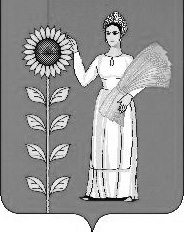 СОВЕТ  ДЕПУТАТОВ СЕЛЬСКОГО  ПОСЕЛЕНИЯВЕРХНЕМАТРЕНСКИЙ  СЕЛЬСОВЕТ Добринского муниципального района   Липецкой  областиРоссийской Федерации60-я  сессия  V созываРЕШЕНИЕ12.08.2019г.                       с. Верхняя Матренка                              № 177 - рсОб избрании председателя Совета депутатовсельского поселения Верхнематренский сельсоветДобринского муниципального  района	Руководствуясь ч.1 ст. 32 Устава сельского поселения Верхнематренский сельсовет Добринского муниципального района, ст. 4 Регламента Совета депутатов сельского поселения Верхнематренский сельсовет Добринского муниципального района и на основании результатов голосования депутатов на 60-й сессии Совета депутатов сельского поселения Верхнематренский сельсовет Добринского муниципального района пятого созыва 12 августа 2019 года по избранию председателя Совета депутатов сельского поселения Верхнематренский сельсовет Добринского муниципального района, Совет депутатов сельского поселения Верхнематренский сельсоветР Е Ш И Л:	1.Избрать Беляеву Любовь Ивановну - депутата Совета депутатов сельского поселения Верхнематренский сельсовет Добринского муниципального района, председателем Совета депутатов сельского поселения Верхнематренский сельсовет Добринского муниципального района пятого созыва.	2.Настоящее решение вступает в силу со дня его принятия.Председатель Совета депутатовсельского поселенияВерхнематренский сельсовет                                           Н.В.Жаворонкова